ЭЛЕКТРИЧЕСКИЙ ТОК В ЖИДКОСТЯХ И ГАЗАХТип занятия: лекция.Основные вопросы:Электролитическая диссоциация.Ионная проводимость.Электролиз. Законы Фарадея. Образование ионов в газе.Несамостоятельный газовый разряд.Самостоятельный газовый разряд.Литература:Мякишев Г.Я., Буховцев Б.Б. «Физика. Учебник для 10 класса общеобразовательной средней школы», 2014.Домашнее задание:Изучить материал лекции, приведенный ниже.Изучить §113 – 116 учебника. Составить по данным двум источникам конспект.Ответить на контрольные вопросы к  §114 (стр. 383)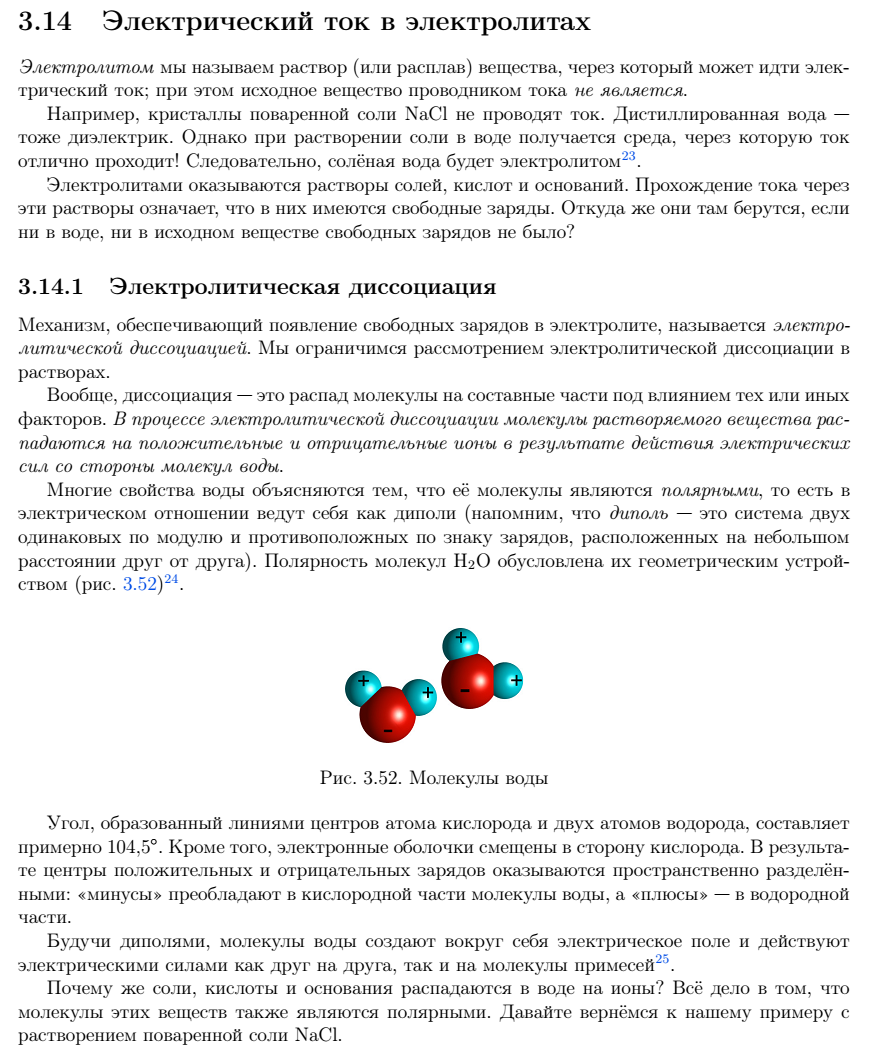 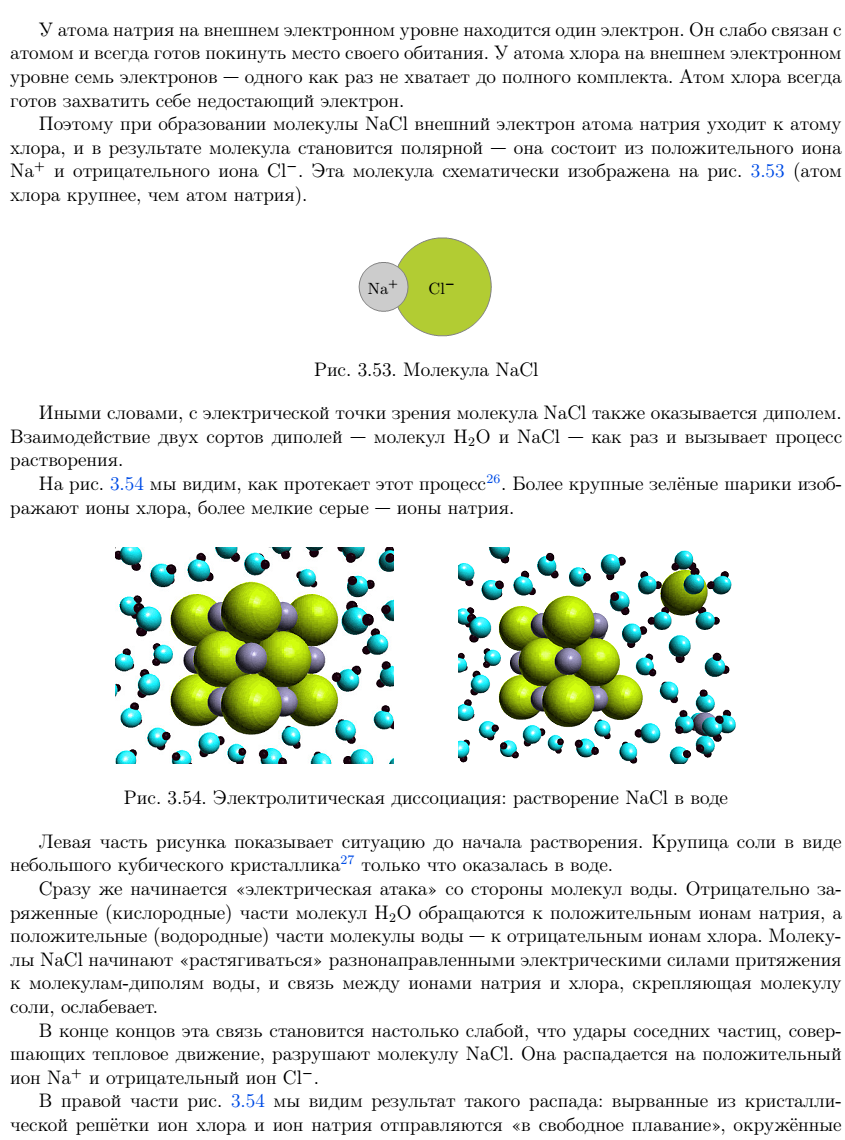 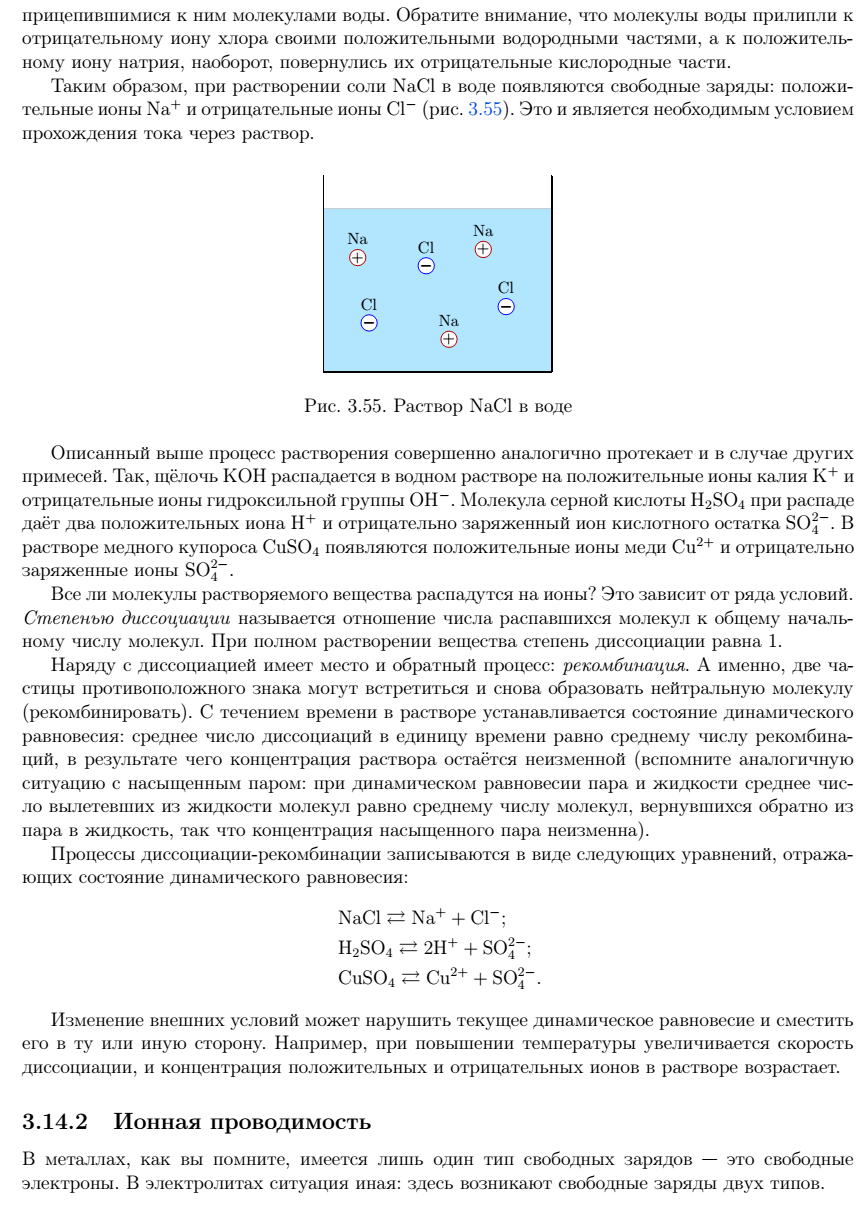 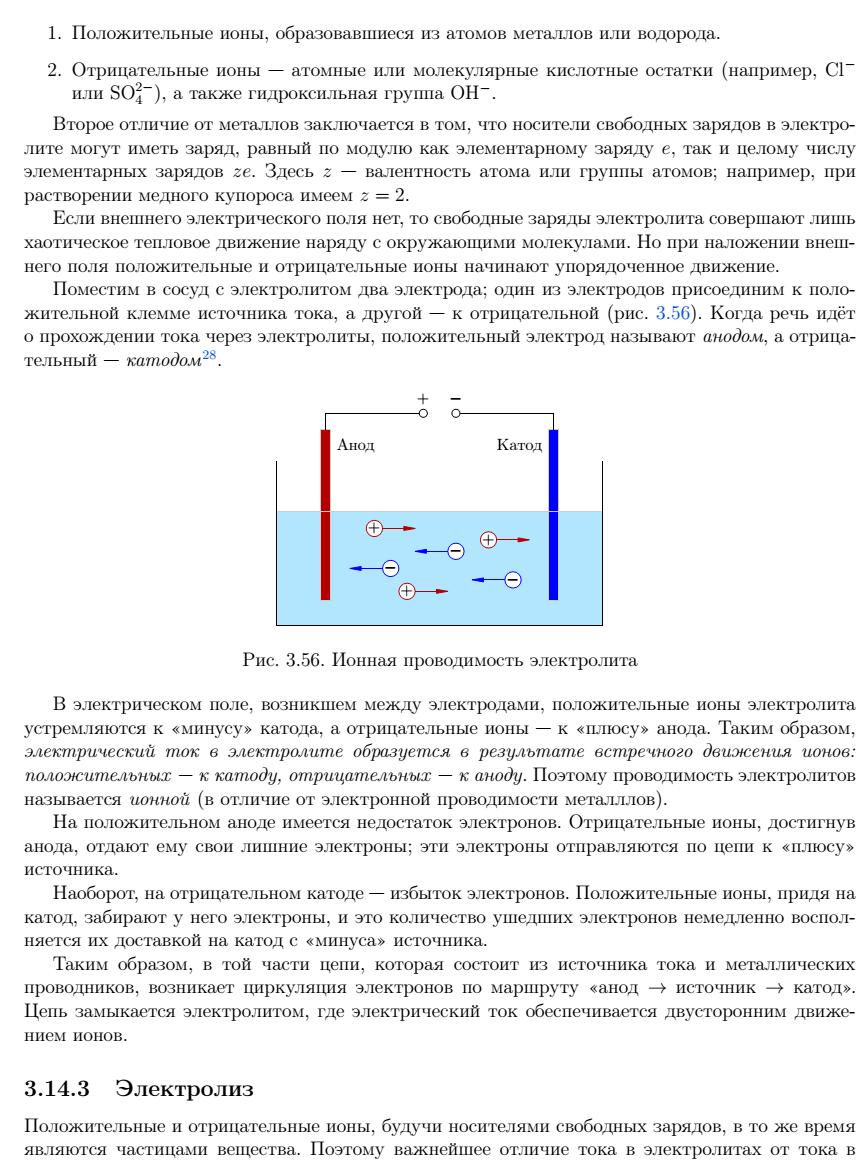 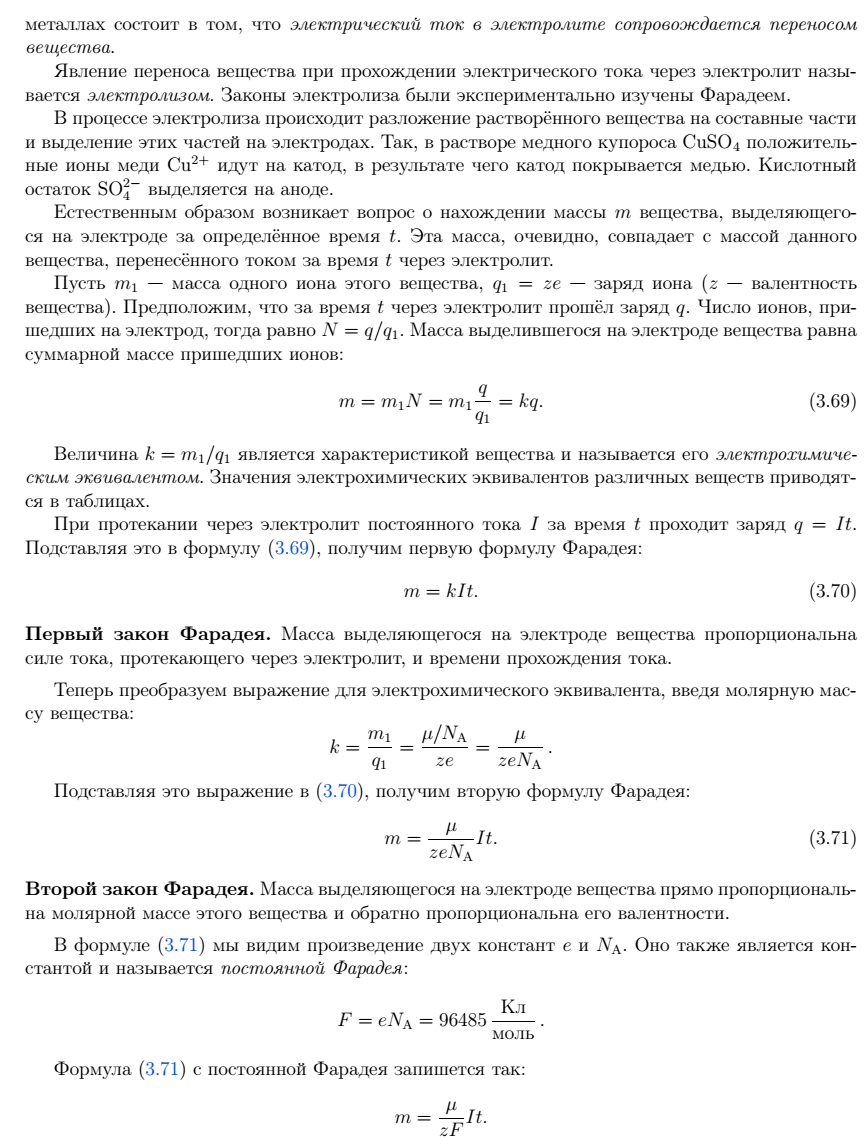 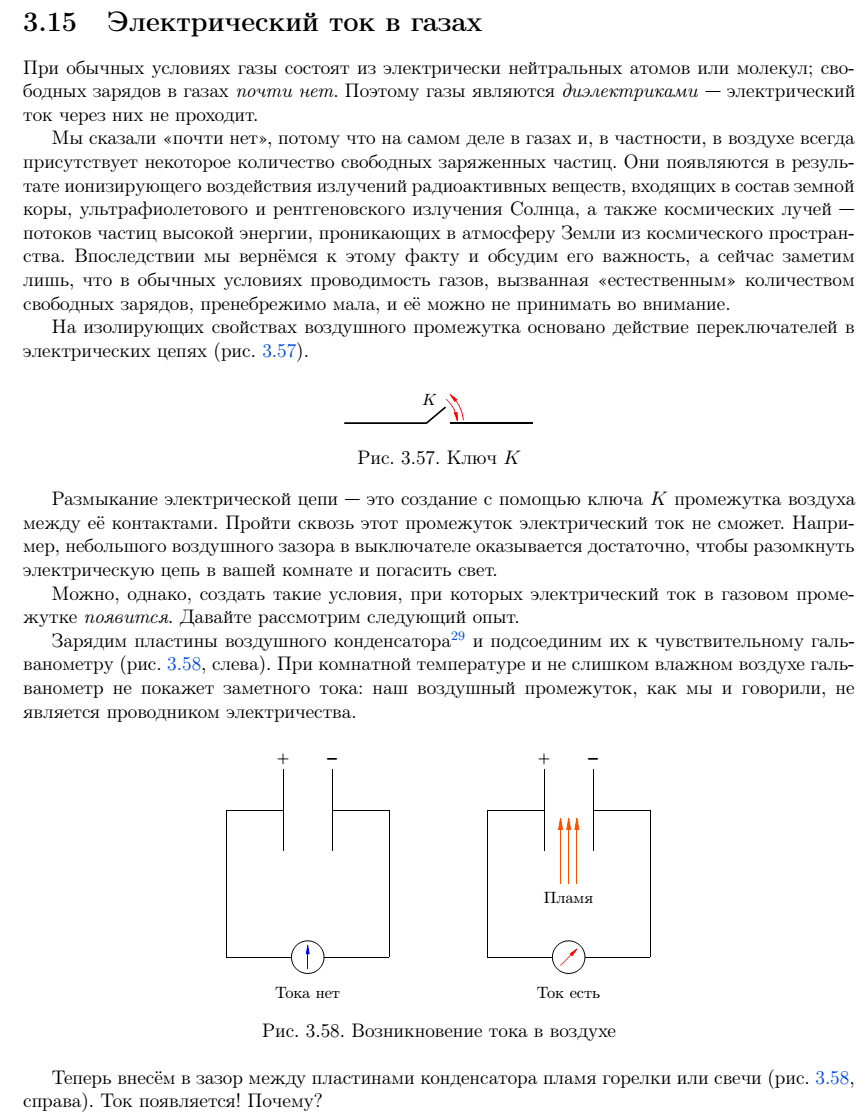 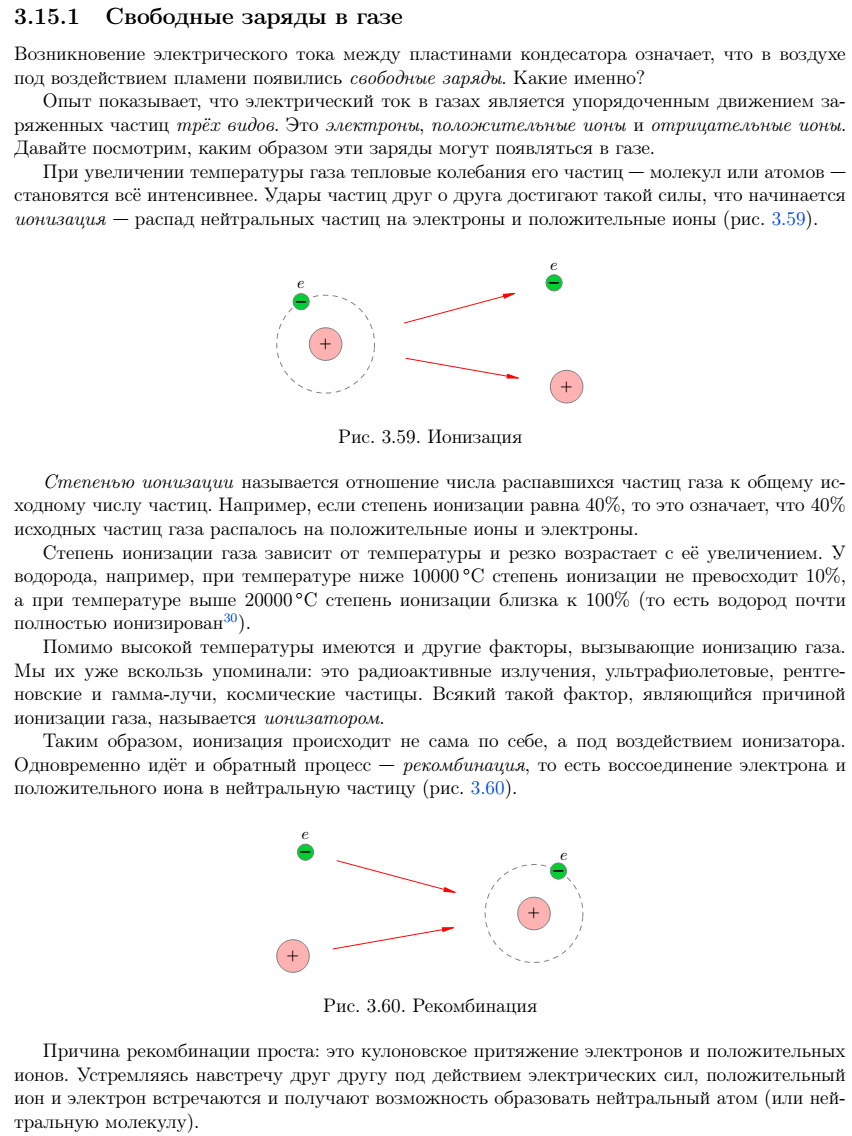 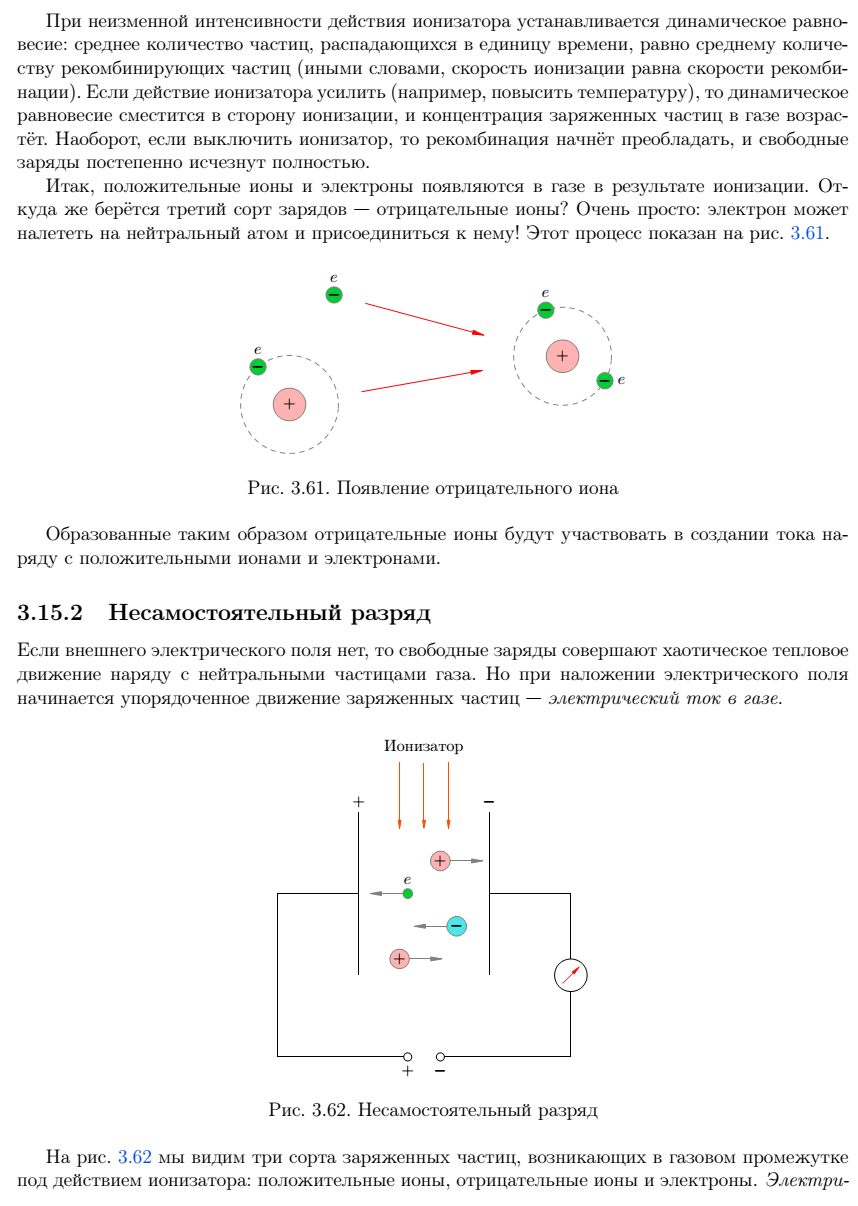 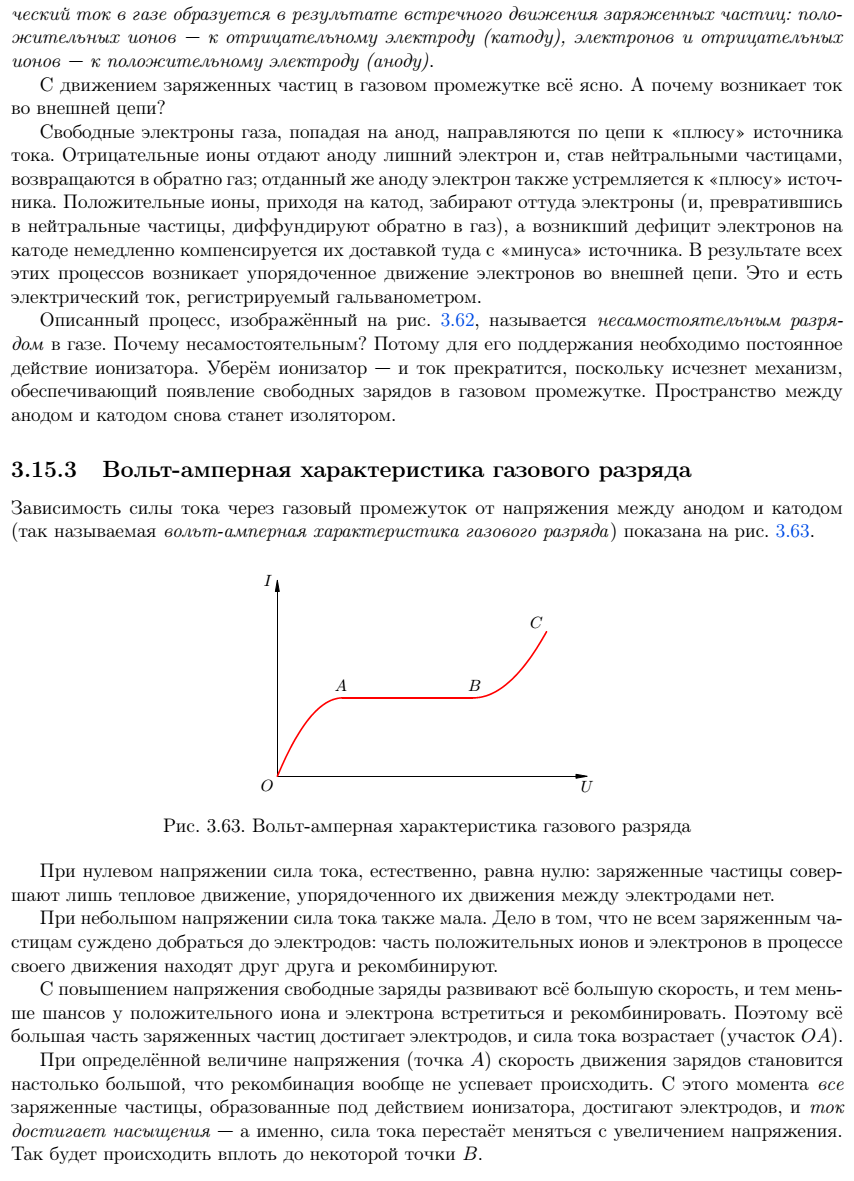 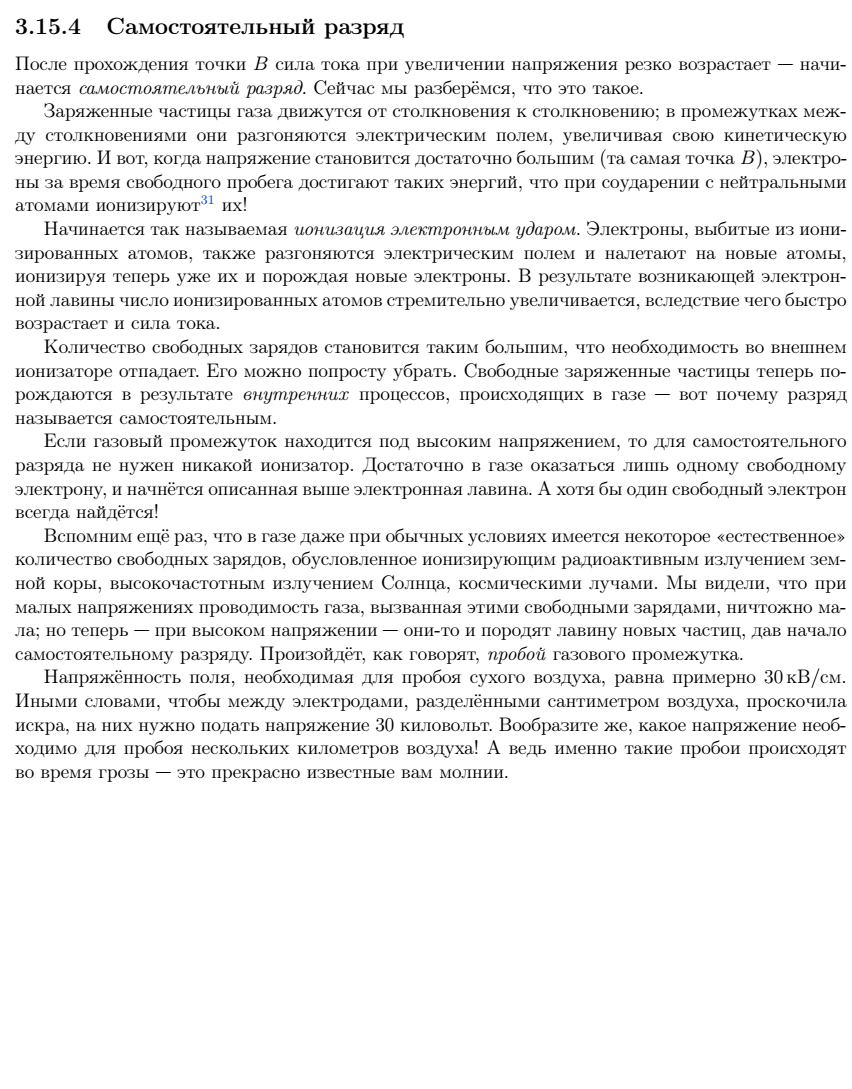 